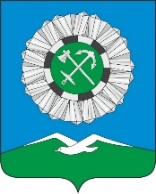 РОССИЙСКАЯ ФЕДЕРАЦИЯИркутская областьСлюдянский районСлюдянское муниципальное образованиеГОРОДСКАЯ ДУМАРЕШЕНИЕг. Слюдянкаот 26.01.2022 № 7 IV-ГДРассмотрев  информацию  руководителей  отделов управления делами, комитета  по  экономике и финансам администрации Слюдянского городского поселения о выполнении мероприятий за 2021 год муниципальной программы «Совершенствование механизмов управления Слюдянским муниципальным образованием» на 2019-2024 годы,                                     на основании статьей 14,17 Федерального  закона от 6 октября 2003 года  № 131-ФЗ                              «Об общих  принципах  организации местного самоуправления  в  Российской  Федерации» и  руководствуясь статьей 179 Бюджетного кодекса, статьями 10, 11, 33, 37   Устава Слюдянского  муниципального образования  зарегистрированного  Главным  управлением Министерства  юстиции  Российской Федерации по Сибирскому Федеральному округу с изменениями и дополнениями от 6 декабря 2021 года №RU385181042021002,ГОРОДСКАЯ ДУМА РЕШИЛА: 1.Принять к сведению отчет о выполнении мероприятий за 2021 год муниципальной программы «Совершенствование механизмов управления Слюдянским муниципальным образованием» на 2019-2024 годы, утвержденной постановлением администрации Слюдянского городского поселения от 27 декабря 2018 года  № 1295 (приложения №№ 1,2,3,4,5,6,7). 2.Опубликовать настоящее решение в приложении к газете «Байкал-новости»,                             а  также  на  официальном  сайте  администрации Слюдянского городского поселения.  Глава Слюдянского муниципального образования                                                                         В.Н. Сендзяк Председатель ДумыСлюдянского муниципального образования                                                  А.В. Тимофеев                                                              Приложение № 1                                                                                       к решению Думы Слюдянского                                                                                    муниципального образования                                                                           от 26.01.2022 № 7 IV-ГДОТЧЕТо выполнении мероприятий за 2021 год муниципальной программы                                      «Совершенствование механизмов управления                                                                      Слюдянским муниципальным образованием» на 2019 - 2024 годы    За последнее десятилетие тематика совершенствования муниципального управления по сложившейся практике и особенностям правового регулирования разбивалась на несколько базовых блоков: административная реформа, реформа                          муниципальной службы, электронное правительство, бюджетная реформа. Как показал опыт реализации данных реформ, их содержательное пересечение по составу мероприятий, подходам, идеологии больше не позволяет их разделять на отдельные частные реформы. Объектом реформирования должен стать муниципальный сектор со всеми его компонентами - муниципальной службой, финансами, системой управления, информационными ресурсами.Качество муниципального управления — это результативность деятельности органов местного самоуправления, которая отражается в различных показателях, как муниципального образования в целом, так и собственно управленческой деятельности муниципальных органов и должностных лиц, которые имеют количественные и качественные характеристики.Целью муниципальной программы является совершенствование действующей системы управления Слюдянским муниципальным образованием и обеспечение решения следующих задач:1. Внедрение программно-целевых принципов организации деятельности органов местного самоуправления Слюдянского муниципального образования.2. Обеспечение эффективного использования бюджетных средств.3. Обеспечение качественного предоставления муниципальных услуг и исполнения муниципальных функций.4. Создание и внедрение эффективных механизмов и технологий управления муниципальным хозяйством и социальной сферой.        5. Формирование оптимальной структуры управления в администрации Слюдянского городского поселения, устранение дублирующих функций.        6. Обеспечение базовых условий для реализации на территории Слюдянского муниципального образования требований Федерального закона от 6 октября 2003года                                    № 131-ФЗ «Об общих принципах организации органов местного самоуправления в Российской Федерации».         В соответствии с задачами муниципальной программы были выделены следующие подпрограммы, направленные на реализацию мероприятий в конкретных сферах муниципального управления:«Реализация полномочий по решению вопросов местного значения администрацией Слюдянского городского поселения» на 2019-2024 годы;«Развитие информационного пространства, создание условий для обеспечения информации и процессов автоматизации в органах местного самоуправления Слюдянского муниципального образования» на 2019-2024 годы;«Развитие муниципальной службы в Слюдянском муниципальном образовании» на 2019-2024 годы; «Организация работы с документами в органах местного самоуправления Слюдянского муниципального образования» в 2019-2024 годы; «Материально - техническое обеспечение деятельности органов местного                            самоуправления Слюдянского муниципального образования» на 2019-2024 годы; «Обеспечение качественного и сбалансированного управления бюджетными средствами Слюдянского муниципального образования» на 2019-2024 годы.Общий фактический объем финансирования муниципальной программыв 2021 году составил 43 300 485,39 руб. В разрезе по подпрограммам:Общее исполнение мероприятий 2021 года муниципальной программы составило 99,33 %.                                                           Приложение № 2                                                                                    к решению Думы Слюдянского                                                                                 муниципального образования                                                                          от 26.01.2022 № 7  IV-ГДОТЧЕТ О ВЫПОЛНЕНИИ МЕРОПРИЯТИЙ ПОДПРОГРАММЫ «Реализация полномочий по решению вопросов местного значения              администрацией Слюдянского городского поселения» на 2019-2024 годы за 2021 годВ соответствии с Федеральным законом от 6 октября 2003 года №131-ФЗ «Об общих принципах организации местного самоуправления в Российской Федерации», Уставом Слюдянского муниципального образования администрация Слюдянского городского поселения исполняет следующие полномочия:1) обеспечивает составление и рассмотрение проекта городского бюджета, утверждение и исполнение городского бюджета, осуществление контроля за его исполнением, составление и утверждение отчета об исполнении городского бюджета;2) осуществляет установление, изменение и отмена местных налогов и сборов городского поселения;3) осуществляет владение, пользование и распоряжение имуществом, находящимся в муниципальной собственности городского поселения;4) обеспечивает организацию в границах городского поселения электро-, тепло-, газо- и водоснабжения населения, водоотведения, снабжения населения топливом в пределах полномочий, установленных законодательством Российской Федерации;5) осуществляет в ценовых зонах теплоснабжения муниципального контроля за выполнением единой теплоснабжающей организацией мероприятий по строительству, реконструкции и (или) модернизации объектов теплоснабжения, необходимых для развития, повышения надежности и энергетической эффективности системы теплоснабжения и определенных для нее в схеме теплоснабжения в пределах полномочий, установленных Федеральным законом «О теплоснабжении»;6)  осуществляет дорожную деятельность в отношении автомобильных дорог местного значения в границах населенных пунктов поселения и обеспечение безопасности дорожного движения на них, включая создание и обеспечение функционирования парковок (парковочных мест), осуществление муниципального контроля за сохранностью автомобильных дорог местного значения в границах населенных пунктов поселения, организация дорожного движения, а также осуществление иных полномочий в области использования автомобильных дорог и осуществления дорожной деятельности в соответствии с законодательством Российской Федерации;7) обеспечивает проживающих в поселении и нуждающихся в жилых помещениях малоимущих граждан жилыми помещениями, организация строительства и содержания муниципального жилищного фонда, создание условий для жилищного строительства, осуществление муниципального жилищного контроля, а также иных полномочий органов местного самоуправления в соответствии с жилищным законодательством;8) создает условия для предоставления транспортных услуг населению и организация транспортного обслуживания населения в границах городского поселения;9) участвует в предупреждении и ликвидации последствий чрезвычайных ситуаций в границах городского поселения;10) обеспечивает первичные меры пожарной безопасности в границах населенных пунктов городского поселения;11) создает условия для обеспечения жителей городского поселения услугами связи, общественного питания, торговли и бытового обслуживания;12) организует библиотечного обслуживания населения, комплектование и обеспечение сохранности библиотечных фондов библиотек поселения;13) создает условия для организации досуга и обеспечения жителей городского поселения услугами организаций культуры;14)  обеспечивает сохранение, использование и популяризация объектов культурного наследия (памятников истории и культуры), находящихся в собственности поселения, охрана объектов культурного наследия (памятников истории и культуры) местного (муниципального) значения, расположенных на территории поселения;15) создает условия для развития местного традиционного народного художественного творчества, принимает участие в сохранении, возрождении и развитии народных художественных промыслов в поселении;16) обеспечивает условия для развития на территории поселения физической культуры, школьного спорта и массового спорта, осуществляет организацию проведения официальных физкультурно-оздоровительных и спортивных мероприятий поселения17) создает условия для массового отдыха жителей городского поселения и организация обустройства мест массового отдыха населения, включая обеспечение свободного доступа граждан к водным объектам общего пользования и их береговым полосам;18) формирует архивные фонды городского поселения;19) участвует в организации деятельности по накоплению (в том числе раздельному накоплению) и транспортированию твердых коммунальных отходов;20) утверждает правила благоустройства территории поселения, осуществляет контроль за их соблюдением, осуществляет организацию благоустройства территории поселения в соответствии с указанными правилами, а также организацию использования, охраны, защиты, воспроизводства городских лесов, лесов особо охраняемых природных территорий, расположенных в границах населенных пунктов поселения;21) утверждает  генеральный план поселения, правила землепользования и застройки, утверждает подготовленную на основе генерального плана поселения документацию по планировке территории, осуществляет выдачу градостроительного плана земельного участка, расположенного в границах поселения, выдачу разрешений на строительство (за исключением случаев, предусмотренных Градостроительным кодексом Российской Федерации, иными федеральными законами), разрешений на ввод объектов в эксплуатацию при осуществлении строительства, реконструкции объектов капитального строительства, расположенных на территории поселения, осуществляет утверждение местных нормативов градостроительного проектирования поселений, резервирование земель и изъятие, земельных участков в границах поселения для муниципальных нужд, осуществление муниципального земельного контроля в границах поселения, направление уведомления о соответствии указанных в уведомлении о планируемых строительстве или реконструкции объекта индивидуального жилищного строительства или садового дома (далее - уведомление о планируемом строительстве) параметров объекта индивидуального жилищного строительства или садового дома установленным параметрам и допустимости размещения объекта индивидуального жилищного строительства или садового дома па земельном участке, уведомления о несоответствии указанных в уведомлении о планируемом строительстве параметров объекта индивидуального жилищного строительства или садового дома установленным параметрам и (или) недопустимости размещения объекта индивидуального жилищного строительства или садового дома на земельном участке, уведомления о соответствии или несоответствии построенных или реконструированных объекта индивидуального жилищного строительства или садового дома требованиям законодательства о градостроительной деятельности при строительстве или реконструкции объектов индивидуального жилищного строительства или садовых домов па земельных участках, расположенных на территориях поселений, принятие в соответствии с гражданским законодательством Российской Федерации решения о сносе самовольной постройки, решения о сносе самовольной постройки или ее приведении в соответствие с предельными параметрами разрешенного строительства, реконструкции объектов капитального строительства, установленными правилами землепользования и застройки, документацией по планировке территории, или обязательными требованиями к параметрам объектов капитального строительства, установленными федеральными законами (далее также -приведение в соответствие с установленными требованиями), решения об изъятии земельного участка, не используемого по целевому назначению или используемого с нарушением законодательства Российской Федерации, осуществление сноса самовольной постройки или ее приведения в соответствие с установленными требованиями в случаях, предусмотренных Градостроительным кодексом Российской Федерации;22) осуществляет присвоение адресов объектам адресации, изменение, аннулирование адресов, присвоение наименований элементам улично-дорожной сети (за исключением автомобильных дорог федерального значения, автомобильных дорог регионального или межмуниципального значения, местного значения муниципального района), наименований элементам планировочной структуры в границах поселения, изменение, аннулирование таких наименований, размещение информации в государственном адресном реестре;23) осуществляет организацию ритуальных услуг и содержание мест захоронения;24) осуществляет организацию и осуществление мероприятий по территориальной обороне и гражданской обороне, защите населения и территории городского поселения от чрезвычайных ситуаций природного и техногенного характера;25) обеспечивает создание, содержание и организацию деятельности аварийно-спасательных служб и (или) аварийно-спасательных формирований на территории городского поселения;26) осуществляет мероприятия по обеспечению безопасности людей на водных объектах, охране их жизни и здоровья;27) обеспечивает создание, развитие и обеспечение охраны лечебно-оздоровительных местностей и курортов местного значения на территории городского поселения, а также осуществление муниципального контроля в области использования и охраны особо охраняемых природных территорий местного значения;28) содействует в развитии сельскохозяйственного производства, в создании условий для развития малого и среднего предпринимательства;29) обеспечивает организацию и осуществление мероприятий по работе с детьми и молодежью в поселении;30) осуществление в пределах, установленных водным законодательством Российской Федерации, полномочий собственника водных объектов, информирование населения об ограничении их использования;31) участвует в профилактике терроризма и экстремизма, а также в минимизации и (или) ликвидации последствий проявлений терроризма и экстремизма в границах поселения;32) осуществляет муниципальный лесной контроль;33) оказывает в поддержку гражданам и их объединениям, участвующим в охране общественного порядка, создает условия для деятельности народных дружин;34)оказывает поддержку социально ориентированным некоммерческим организациям в пределах полномочий, установленных статьями 31.1 и 31.3 Федерального закона от 12 января 1996 года N 7-ФЗ «О некоммерческих организациях»;35) обеспечивает выполнение работ, необходимых для создания искусственных земельных участков для нужд поселения, проведение открытого аукциона на право заключить договор о создании искусственного земельного участка в соответствии с федеральным законом;36) осуществляет меры по противодействию коррупции в границах поселения;37) создает условия для реализации мер, направленных на укрепление межнационального и межконфессионального согласия, сохранение и развитие языков и культуры народов Российской Федерации, проживающих на территории поселения, социальную и культурную адаптацию мигрантов, профилактику межнациональных (межэтнических) конфликтов;38) участвует в соответствии с Федеральным законом от 24 июля 2007 года N 221-ФЗ «О государственном кадастре недвижимости» в выполнении комплексных кадастровых работ,39) предоставляет помещения для работы на обслуживаемом административном участке поселения сотруднику, замещающему должность участкового уполномоченного полиции.         40) принимает решения и проводит на территории поселения мероприятия по выявлению правообладателей ранее учтенных объектов недвижимости, направляет сведения о правообладателях данных объектов недвижимости для внесения в Единый государственный реестр недвижимости;         41) осуществляет иные полномочия в соответствии с федеральными законами, законами Иркутской области.В Слюдянском муниципальном образовании реализуется широкий спектр мер в сфере совершенствования муниципального управления, которые включают в себя:1.Оптимизация и регламентация процедур предоставления муниципальных услуг;2.Создание многофункциональных центров предоставления государственных и муниципальных услуг;3.Внедрение технологий предоставления муниципальных услуг с использованиеммежведомственного взаимодействия и оказание услуг в электронном виде;4.Актуализация программных документов, в том числе:разработка/актуализация схем теплоснабжения, водоснабжения и водоотведения;электроснабжения; разработка программ энергосбережения;разработка схем санитарных зон и обращения с ТБО;разработка Программ комплексного развития коммунальной инфраструктуры (обобщенный документ).разработка Программ комплексного развития транспортной инфраструктуры;разработка Правил землепользования и застройки Слюдянского муниципального образования;и т.д.5.Реформирование структуры исполнительно-распорядительного органа местного самоуправления Слюдянского муниципального образования.Целями подпрограммы являются:1.Формирование системы стратегического планирования.2.Повышение качества и доступности муниципальных услуг.3.Обеспечение социальной поддержки Почетным гражданам Слюдянскогомуниципального образования.Основные мероприятия подпрограммы «Реализация полномочий по решению вопросов местного значения администрацией Слюдянского городского поселения» на 2019-2024 годы» в 2021 году.Исполнение социальной поддержки Почетным гражданам Слюдянского муниципального образования произведено в соответствии с принятыми решениями о присвоении почетного звания. В настоящее время в Слюдянском муниципальном образовании 8 Почетных граждан.Общее исполнение подпрограммы – 99,85 %.Начальник управления деламиадминистрации Слюдянского городского поселения                                                                                        Е.А. Копцева                                                                                                                       Приложение № 3                                                                                    к решению Думы Слюдянского                                                                                 муниципального образования                                                                         от 26.01.2022 № 7 IV-ГДОТЧЕТ О ВЫПОЛНЕНИИ МЕРОПРИЯТИЙ ПОДПРОГРАММЫ «Развитие информационного пространства, создание условий для обеспечения информации и процессов автоматизации в органах местного самоуправления Слюдянского муниципального образования» на 2019-2024 годы  за 2021год. Сфера информационно-коммуникационных технологий является важной стратегической составляющей социально-экономического развития общества.К числу основных задач развития информационного общества отнесены:формирование современной информационной и телекоммуникационной инфраструктуры, предоставление на ее основе качественных услуг и обеспечение высокого уровня доступности для населения информации и технологий; совершенствование системы государственных гарантий конституционных прав человека и гражданина в информационной сфере;повышение эффективности деятельности органов местного самоуправления.     В целях обеспечения исполнения, возложенных на Слюдянское муниципальное образование полномочий в администрации Слюдянского городского поселения создана единая компьютерная сеть, в которую включены работники администрации, и в том числе муниципальные бюджетные учреждения Слюдянского муниципального образования.                     Все пользователи единой компьютерной сети администрации обеспечены доступом в сеть Интернет и электронной почте. Всем пользователям предоставлен доступ к информационным ресурсам сети.           Создан и устойчиво функционирует официальный сайт администрации Слюдянского городского поселения, на котором размещена и постоянно пополняется информация о деятельности органов местного самоуправления, объявления и информация государственных и контролирующих органов, публикации о важнейших событиях и проводимых мероприятиях в муниципальном образовании.  В администрации Слюдянского городского поселения реализуются проекты по созданию и внедрению информационных систем, обеспечивающих сбор, обработку и хранение данных, необходимых для качественного и эффективного выполнения возложенных функций. Ведётся работа по лицензированию используемого программного обеспечения.Основными целями подпрограммы являются:-Обеспечение эффективного управления информационными ресурсами администрации Слюдянского городского поселения;-Развитие и внедрение в администрации Слюдянского городского поселения информационно-телекоммуникационной инфраструктуры;-Повышение уровня готовности администрации Слюдянского городского поселения к интеграции в информационное сообщество;-Повышение эффективности и оперативности в информационном обмене данными;Для достижения поставленных целей решались следующие задачи:- Формирование материально-технической базы информационно-коммуникационных технологий администрации Слюдянского городского поселения;- Формирование блока муниципальных информационных ресурсов коллективного пользования.-Совершенствование нормативной правовой базы процесса информатизации.В 2021 году были приобретены:- приобретение программно- аппаратного комплекса VipNetCoordinator, для работы в системах межведомственного взаимодействия; - электронный ключ подписи «ТехноКад - муниципалитет», Росреестр;- программный продукт «Гранд Смета», «Госзаказ»;- продление программного обеспечения Интернет-шлюз;- комплектующие для оргтехники:- тонеры для заправки картриджей;- картриджи для принтеров;-системное обслуживание официального сайта администрации Исполнение подпрограммы – 99%Начальник отдела делопроизводства, материального обеспечения и информатизацииуправления делами администрацииСлюдянского городского поселения                                                             О.С. Заколодкина                                                          Приложение № 4                                                                                    к решению Думы Слюдянского                                                                                 муниципального образования                                                                        от 26.01.2022 №7  IV-ГДОТЧЕТ О ВЫПОЛНЕНИИ МЕРОПРИЯТИЙ ПОДПРОГРАММЫ «Развитие муниципальной службы в Слюдянском муниципальном образовании» на 2019-2024годы» за 2021 год  Основная цель подпрограммы – это совершенствование организации муниципальной службы в Слюдянском городском поселении и повышение эффективности исполнения муниципальными служащими своих должностных обязанностей.Для достижения поставленной цели реализация мероприятий подпрограммы была направлена на решение следующих основных задач:– совершенствование правовой основы муниципальной службы;– внедрение эффективных технологий и современных методов кадровой работы, направленных на повышение профессиональной компетентности муниципальных служащих, обеспечение условий для их результативной профессиональной служебной деятельности;– совершенствование организационных и правовых механизмов профессиональной служебной деятельности муниципальных служащих;– развитие системы подготовки кадров для муниципальной службы, дополнительного профессионального образования муниципальных служащих;– применение антикоррупционных механизмов и механизмов выявления и разрешения конфликтов интересов на муниципальной службе;– оптимизация штатной численности муниципальных служащих;– повышение престижа муниципальной службы;– создание системы контроля деятельности муниципальных служащих со стороны институтов гражданского общества.   В 2021 году повышение квалификации прошли 29 муниципальных служащих администрации Слюдянского городского поселения, в т.ч. 3 муниципальных служащих по противодействию коррупции.Опубликование нормативных правовых актов органов местного самоуправления Слюдянского муниципального образования и информационных сообщений проводилось в соответствии с муниципальными контрактами.Обеспечение деятельности органов местного самоуправления в области охраны труда предусматривает исполнение требования законодательства (Приказ Минздравсоцразвития РФ от 14.12.2009 года № 984-н) в части ежегодной диспансеризации муниципальных служащих и лиц, замещающих должности муниципальной службы. Прошли диспансеризацию в декабре 2021 года 35 человек.  Производилась выплата пенсии за выслугу лет 4 пенсионерам администрации Слюдянского городского поселения, имеющим необходимый муниципальный стаж для начисления.Исполнение подпрограммы – 96,28 %Начальник отдела кадровой работыи ведению архива управления деламиадминистрации Слюдянского городского поселения                                     Е.Ф. Кобелева                                                          Приложение № 5                                                                                    к решению Думы Слюдянского                                                                                 муниципального образования                                                                         от 26.01.2022 № 7  IV-ГДОТЧЕТ О ВЫПОЛНЕНИИ МЕРОПРИЯТИЙ ПОДПРОГРАММЫ «Организация работы с документами в администрации Слюдянского городского поселения» в 2019-2024 годы  за 2021 год            Объем документации, создаваемой в органах местного самоуправления, имеет тенденцию к постоянному и все более ускоряющемуся росту.  Причины роста объема документооборота разделяются на объективные и субъективные виды.Главными объективными причинами увеличения объемов документов являются влияние научно-технического прогресса, развитие экономики, усложнение процессов управления. При этом объемы создаваемых документов увеличиваются с ростом количества документируемых действий и количества адресатов, которым эти действия направлены. Таким образом, возрастание или сокращение объемов документов значительным образом связано с процессами документирования.Среди многих субъективных причин следует выделить новые технологии подготовки документов, которые, сократив время на создание текста, его распечатку и копирование, увеличили их потоки и видовое разнообразие, но не решили проблему управления этими потоками.               Количество зарегистрированных постановлений и распоряжений в администрации Слюдянского городского поселения представлено в таблице № 1.таблица № 1Объём входящей и исходящей корреспонденции на бумажных носителях представлен в таблице № 2.                                                                                                                          таблица № 2При таких объемах документооборота важно обеспечить единый порядок документирования. Управление делами администрации Слюдянского городского поселения обеспечивает учет правовых актов администрации Слюдянского городского поселения, решений городской Думы, поручений главы Слюдянского муниципального образования, данных на заседаниях, совещаниях, встречах с населением и других мероприятиях, поручений главы Слюдянского муниципального образования и его заместителя, указанных в резолюциях по исполнению входящей корреспонденции, контроль сроков исполнения. Для хранения, учета и использования документов постоянного срока хранения и документов по личному составу создан архив администрации. Документы администрации постоянного срока хранения по истечению 5 лет и после проведения экспертизы их ценности подлежат обязательной передаче на государственное хранение в архив Слюдянского муниципального района. Документы по личному составу хранятся 50 лет                    в архиве администрации городского поселения.Отделом делопроизводства, материального обеспечения и информатизации  управления делами администрации Слюдянского городского поселения осуществляется комплекс мероприятий по соблюдению протокольных норм: сбор информации о деятельности и достижениях организаций, учреждений и предприятий Слюдянского муниципального образования для написания приветственных адресов и поздравительных открыток, рассылки поздравлений с праздниками, организация подготовки и проведения приема граждан в здании администрации Слюдянского городского поселения.  Исполнение подпрограммы 97,78 %Начальник отдела делопроизводства,материального обеспечения и информатизацииуправления делами администрацииСлюдянского городского поселения                                                            О.С. Заколодкина                                                                                                Приложение №6к решению Думы Слюдянскогомуниципального образования от 26.01.2022  № 7  IV-ГДОТЧЕТ О ВЫПОЛНЕНИИ МЕРОПРИЯТИЙ ПОДПРОГРАММЫ«Материально-техническое обеспечение деятельности органов местного самоуправления Слюдянского муниципального образования»на 2019-2024 годы за 2021 годЦелью подпрограммы является: поддержание здания администрации Слюдянского городского поселения, его конструктивных  элементов,  инженерных  систем и оборудования в надлежащем состоянии, совершенствование организационно-технических мероприятий, улучшение производственных  и  хозяйственно-бытовых  условий  труда  для  повышения эффективности  деятельности  органов  местного  самоуправления  Слюдянского муниципального  образования.Мероприятия подпрограммы:	- Обеспечение деятельности администрации Слюдянского городского поселения органов услугами связи. 	- Обеспечение деятельности администрации Слюдянского городского поселения транспортными услугами.- Обеспечение здания электроэнергией, теплом, водой.	- Содержание имущества, основных средств, помещений, инженерных систем, оборудования, систем безопасности, жизнеобеспечения, противопожарных систем в работоспособном, надлежащем состоянии и соответствующем требованиям нормативных документов.	- Обеспечение охраны здания, страхования транспортных средств, вывоза и утилизации производственных отходов, материально-техническое и рекламное обеспечение общественно-значимых мероприятий, оплата прочих работ, услуг.	- Приобретение бланков, печатной продукции, оплата прочих расходов.	- Приобретение машин, оборудования, инструмента и других основных средств для обеспечения деятельности администрации Слюдянского городского поселения, создания надлежащих производственных и хозяйственно-бытовых условий труда муниципальных служащих и работников.- Обеспечение работников муниципальной службы администрации Слюдянского городского поселения и работников администрации мягким инвентарем, хозяйственными материалами, канцелярскими принадлежностями и прочими материальными запасами.           Содержание   здания - одно из приоритетных направлений работы по содержанию муниципального имущества. Основная часть здания администрации Слюдянского городского поселения построена в 1962 году, 60 лет назад. Многие инженерные системы                     и оборудование устарели (система тепло и водоснабжения, и пр.), отсутствует система централизованного кондиционирования воздуха в помещениях. Здание гаража пришло в негодность.	Решение задачи осуществляется также путем оплаты соответствующих услуг, работ по содержанию имущества: 	- оплата услуг по ежемесячному техническому обслуживанию систем безопасности в здании администрации Слюдянского городского поселения: система автоматической пожарной сигнализации (АПС) и система оповещения о пожаре и управления эвакуацией (СОУЭ);	- оплата услуг по устранению аварий на инженерных сетях и оборудовании;	-оплатой услуг по ремонту помещений и другими работами, услугами.           Данное направление деятельности характеризуется постоянством, систематичностью затрат и тенденцией к ежегодному росту финансовых затрат на его реализацию.                                                                             Исполнение подпрограммы – 94,76%Начальник отдела делопроизводства,материального обеспечения и информатизацииуправления делами администрацииСлюдянского городского поселения                                                                              О.С. ЗаколодкинаПриложение № 7к решению Думы Слюдянскогомуниципального образованияот 26.01.2022 № 7 IV-ГДОТЧЕТ О ВЫПОЛНЕНИИ МЕРОПРИЯТИЙ ПОДПРОГРАММЫ«Обеспечение качественного и сбалансированного управления бюджетными средствамиСлюдянского муниципального образования»на 2019-2024 годы за 2021 годЦелью подпрограммы является совершенствование механизмов управления экономическим развитием Слюдянского муниципального образования, как основной целевой ориентир настоящей подпрограммы предусматривает решение задачи организации составления и исполнения бюджета Слюдянского муниципального образования, а также управления муниципальными финансами.Показателями достижения цели и решения задач являются:Обеспечение сбалансированности и устойчивости бюджета Слюдянского муниципального образования в среднесрочной перспективе.  Внедрение программно-целевых принципов организации составления и исполнения бюджета Слюдянского муниципального образования.Развитие информационных систем управления муниципальными финансамиРеализация подпрограммы позволит обеспечить получение следующих результатов:1.	Соблюдение сроков обслуживания и погашения муниципального долга.2.	Соблюдение доли расходов бюджета, осуществляемых программно-целевым методом, до уровня не менее 80%. 3.	Обеспечение систем электронного документооборота.Затратные мероприятия программы в 2021 году:Исполнение подпрограммы на 100 %.Отчет о выполнении мероприятий за 2021 год муниципальной программы «Совершенствование                                                                  «Совершенствование механизмов управления Слюдянским муниципальным образованием»на 2019-2024 годы  №п/пНаименование ПодпрограммОбъёмы и источники финансирования (руб.)Объёмы и источники финансирования (руб.)№п/пНаименование ПодпрограммПлан 2021г.Факт 2021г.1Реализация полномочий по решению вопросов местного значения администрацией Слюдянского городского поселения на 2019-2024 годы36 735 302,8236 681 828,25За счет средств местного бюджета36 734 602,8236 681 128,25За счет средств областного бюджета700,00700,002Развитие информационного пространства, создание условий для обеспечения информации и процессов автоматизации в органах местного самоуправления Слюдянского муниципального образования                            на 2019-2024 годы947 167,60943 667,60За счет средств местного бюджета947 167,60943 667,60Иные источники финансирования0,00,03Развитие муниципальной службы в Слюдянском муниципальном образовании на 2019-2024 годы1 419 731,751 366 970,15За счет средств местного бюджета1 419 731,751 366 970,15Иные источники финансирования0,00,04Организация работы с документами в органах местного самоуправления Слюдянского муниципального образования в 2019-2024 годы 1 739 635,461 701 136,73За счет средств местного бюджета1 739 635,461 701 136,73Иные источники финансирования0,000,005Материально-техническое обеспечение деятельности органов местного самоуправления Слюдянского муниципального образования на 2019-2024 годы 2 749 122,582 605 151,15За счет средств местного бюджета2 749 122,582 605 151,15Иные источники финансирования0,00,06Обеспечение качественного и сбалансированного управления бюджетными средствами Слюдянского муниципального образования на 2019-2024 годы  на 2014-2016 годы1 731,51        1 731,51За счет средств местного бюджета1 731,511 731,51Иные источники финансирования0,00,0Итого43 592 691,7243 300 485,39№п/пНаименование мероприятийИсточники финансирования мероприятий, руб.Источники финансирования мероприятий, руб.№п/пНаименование мероприятийПлан 2021г.Факт 2021г.12341Функционирование высшего должностного лица муниципального образования 2 475 588,452 433 761,332Осуществление функций администрации Слюдянского городского поселения 33 456 998,3733 445 350,923Обеспечение социальной поддержки Почетным гражданам Слюдянского муниципального образования 764 872,00764 872,004Обеспечение взаимодействия в решении вопросов местного самоуправления Слюдянского муниципального образования в органах государственной власти37 144,0037 144,005Осуществление полномочий по определению перечня должностных лиц органов местного самоуправления, уполномоченных составлять протоколы об административных правонарушениях, предусмотренных отдельными законами Иркутской области об административной ответственности700,00700,00ВСЕГО: 36 735 302,8236 681 828,25за счет средств местного бюджета36 734 602,8236 681 128,25                         за счет средств областного бюджета700,00700,00№ п/пНаименование мероприятийИсточники финансирования (руб.)Источники финансирования (руб.)№ п/пНаименование мероприятийПлан 2021г.Факт 2021г.1.Проведение мероприятий по замене и модернизации устаревшего компьютерного оборудования и модернизации локальных вычислительных сетей 394 245,60394 245,602.Приобретение лицензионного программного обеспечения, необходимого для выполнения функций, возложенных на органы местного самоуправления Слюдянского муниципального образования307 380,00307 380,00 3.Приобретение материально-технических ценностей   196 542,00  196 542,004.Проведение организационно-технических мероприятий по обеспечению бесперебойного доступа к сети «Интернет»49 000,0045 500,00ВСЕГО за счет средств местного бюджета:947 167,60943 667,60№ п/пНаименование мероприятийИсточники финансирования (руб.)Источники финансирования (руб.)№ п/пНаименование мероприятийПлан 2021г.Факт 2021г.1Организация стажировки и направление на курсы повышения квалификации муниципальных служащих органов местного самоуправления Слюдянского муниципального образования 107 537,00107 537,002Расходы на опубликование нормативных правовых актов и информационных сообщений администрации Слюдянского городского поселения и Думы Слюдянского муниципального образования417 682,00369 570,403Обеспечение деятельности органов местного самоуправления в области охраны труда226 750,00222 100,004Повышение престижа муниципальной службы в органах местного самоуправления Слюдянского муниципального образования667 762,75667 762,75ВСЕГО за счет средств местного бюджета:1 419 731, 751 366 970,15Вид документа20212020г.  2019г.  2018г.Постановление90580312711317Распоряжение631430498533Итого1536123317691850Вид документа20212020г.2019г.2018г.Входящие7262610860755910Исходящие5863453945864985Итого13125106471066110895№ п/пНаименование мероприятийИсточники финансирования (руб.)Источники финансирования (руб.)№ п/пНаименование мероприятийПлан 2021г.Факт 2021г.1Обеспечение единого порядка документирования (отправление корреспонденции, приобретение конвертов, оформление подписки на печатные издания, информационно-консультационное обслуживание – АС «Смета», АС «Бюджет», Консультант плюс1 281 102,46 1 244 565,752Подготовка протокольных мероприятий с участием главы Слюдянского муниципального образования (приобретение открыток, рамок, грамот, приветственных адресов, благодарственных писем, подарочной продукции, цветов, бутилированной воды)458 533,00456 570,98ВСЕГО за счет средств местного бюджета:1 739 635,461 701 136,73№п/пНаименование мероприятийИсточники финансирования мероприятий, руб.Источники финансирования мероприятий, руб.Источники финансирования мероприятий, руб.№п/пНаименование мероприятийПлан 2021г.Факт 202112341Обеспечение деятельности администрации Слюдянского городского поселения услугами связи: телефонной связи «Ростелеком» и сотовой связи «Теле 2», оплата услуг интернета252 413,00233 912,282Обеспечение здания электроэнергией, теплом, водой, вывоз ТБО  858 997,37798 547,273Содержание имущества – основных средств, помещений, инженерных систем, оборудования, систем безопасности, жизнеобеспечения, противопожарных систем, в работоспособном, надлежащем состоянии, соответствующем требованиям нормативных документов., ремонт сантехники156 339,92121 818,524Обеспечение страхования транспортных средств, материально-техническое и рекламное обеспечение общественно-значимых мероприятий, оплата прочих работ и услуг168 033,39160 801,625Оплата в т.ч. за регистрацию, плата за негативное воздействие на окружающую среду, приобретение бланков, печатной продукции, обеспечение прочих мероприятий и расходов507 229,78507 229,786Приобретение машин, оборудования, инструмента и других основных средств для обеспечения деятельности местного самоуправления Слюдянского муниципального образования, совершенствования производственных и хозяйственно-бытовых условий труда муниципальных служащих007Обеспечение администрации Слюдянского городского поселения и работников администрации мягким инвентарем, хозяйственными материалами, канцелярскими принадлежностями и прочими материальными запасами726 809,12714 060,688Обеспечение деятельности органов местного самоуправления Слюдянского муниципального образования в области охраны труда79 300,0068 781,00ВСЕГО за счет средств местного бюджета:2 749 122,582 605 151,15Наименование мероприятийИсточник финансированияПланФактНаименование мероприятийИсточник финансирования2021 год2021 год1234Процентные платежи по муниципальному долгу Слюдянского муниципального образованияместный бюджет1 731,511 731,51	ВСЕГО за счет средств местного бюджета: 1 731,51	ВСЕГО за счет средств местного бюджета: 1 731,51	ВСЕГО за счет средств местного бюджета: 1 731,51	ВСЕГО за счет средств местного бюджета: 1 731,51